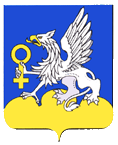 В соответствии со статьей 179 Бюджетного кодекса Российской Федерации, постановлением администрации городского округа Верхняя Пышма от 01.09.2015 № 1411 «Об утверждении Порядка формирования и реализации муниципальных программ в городском округе Верхняя Пышма» (в редакции от 25.02.2019 № 190), Решением Думы городского округа Верхняя Пышма от 25.07.2019 № 13/1 «О внесении изменений в Решение Думы городского округа Верхняя Пышма от 21.12.2017 № 67/2 «О бюджете городского округа Верхняя Пышма на 2019 год и плановый период 2020 и 2021 годов», руководствуясь Уставом  городского округа Верхняя Пышма, администрация городского округа Верхняя ПышмаПОСТАНОВЛЯЕТ:Внести в муниципальную программу «Развитие социальной сферы в городском округе Верхняя Пышма до 2024 года» (далее - Программа), утвержденную постановлением администрации городского округа Верхняя Пышма от 10.10.2014 № 1834 (в редакции от 25.06.2019 № 725), следующие изменения:1.1. в паспорте Программы строку «Объем финансирования муниципальной программы по годам реализации, тыс. рублей» изложить в следующей редакции:1.2. В приложении № 1 к Программе раздела подпрограммы: «Развитие системы образования на территории городского округа Верхняя Пышма до 2024 года», в задаче 1.9. «Обеспечение доступности качественных образовательных услуг в сфере дополнительного образования в образовательных учреждениях городского округа Верхняя Пышма» добавить целевые показатели: 1.9.4. «Доля детей от 5 до 18 лет, получающих дополнительное образование с использованием сертификатов дополнительного образования в общей численности детей, получающих дополнительное образование за счет бюджетных средств» (100%), 1.9.5. «Доля детей от 5 до 18 лет, использующих сертификаты дополнительного образования в статусе сертификатов персонифицированного финансирования» (5%) (прилагается);1.3. В приложении № 2 к Программе строки 1-18, 36-39, 49-52, 56-60, 81-84, 105-109, 122-127, 163-173, 186-188, 191-194, 198-205, 211-214, 239-242, 266-269, 273-275, 278-282, 303-305, 308-313, 320-325, 329-334 изложить в новой редакции (прилагается).2. Опубликовать настоящее постановление на официальном портале правовой информации городского округа Верхняя Пышма (www.верхняяпышма-право.рф).3. Контроль за выполнением настоящего постановления возложить на заместителя главы администрации городского округа Верхняя Пышма по социальным вопросам Выгодского П.Я.АДМИНИСТРАЦИЯ ГОРОДСКОГО ОКРУГА Верхняя ПышмаПОСТАНОВЛЕНИЕАДМИНИСТРАЦИЯ ГОРОДСКОГО ОКРУГА Верхняя ПышмаПОСТАНОВЛЕНИЕАДМИНИСТРАЦИЯ ГОРОДСКОГО ОКРУГА Верхняя ПышмаПОСТАНОВЛЕНИЕАДМИНИСТРАЦИЯ ГОРОДСКОГО ОКРУГА Верхняя ПышмаПОСТАНОВЛЕНИЕАДМИНИСТРАЦИЯ ГОРОДСКОГО ОКРУГА Верхняя ПышмаПОСТАНОВЛЕНИЕот№г. Верхняя Пышмаг. Верхняя Пышмаг. Верхняя Пышмаг. Верхняя Пышмаг. Верхняя ПышмаО внесении изменений в муниципальную программу «Развитие социальной сферы в городском округе Верхняя Пышма до 2024 года»О внесении изменений в муниципальную программу «Развитие социальной сферы в городском округе Верхняя Пышма до 2024 года»О внесении изменений в муниципальную программу «Развитие социальной сферы в городском округе Верхняя Пышма до 2024 года»О внесении изменений в муниципальную программу «Развитие социальной сферы в городском округе Верхняя Пышма до 2024 года»О внесении изменений в муниципальную программу «Развитие социальной сферы в городском округе Верхняя Пышма до 2024 года»Объем финансирования муниципальной программы по годам реализации, тыс. рублейВсего: 13 458 222,6 тыс. рублей в том числе:2019 год – 2 204 482,4 тыс. рублей,
2020 год - 2 123 763,1 тыс. рублей,
2021 год - 2 217 148,2 тыс. рублей,
2022 год - 2 132 047,9 тыс. рублей,
2023 год - 2 300 251,1 тыс. рублей,
2024 год - 2 480 529,9 тыс. рублейИз них:областной бюджет 5 895 391,4 тыс. рублей в том числе:2019 год – 1 059 986,1 тыс. рублей,
2020 год - 966 032,7 тыс. рублей,
2021 год - 1 016 476,7 тыс. рублей,
2022 год - 913 921,0 тыс. рублей,
2023 год - 950 477,9 тыс. рублей,
2024 год - 988 497,0 тыс. рублейфедеральный бюджет 0,0 тыс. рублей в том числе:2019 год - 0,0 тыс. рублей,
2020 год - 0,0 тыс. рублей,
2021 год - 0,0 тыс. рублей,
2022 год - 0,0 тыс. рублей,
2023 год - 0,0 тыс. рублей,
2024 год - 0,0 тыс. рублейместный бюджет 7 562 831,2 тыс. рублей в том числе:2019 год – 1 144 496,3 тыс. рублей,
2020 год - 1 157 730,4 тыс. рублей,
2021 год - 1 200 671,5 тыс. рублей,
2022 год - 1 218 126,9 тыс. рублей,
2023 год - 1 349 773,2 тыс. рублей,
2024 год - 1 492 032,9 тыс. рублейвнебюджетные источники 0,0 тыс. рублей в том числе:2019 год - 0,0 тыс. рублей,
2020 год - 0,0 тыс. рублей,
2021 год - 0,0 тыс. рублей,
2022 год - 0,0 тыс. рублей,
2023 год - 0,0 тыс. рублей,
2024 год - 0,0 тыс. рублей                                                                                                Приложение                                                                                                к постановлению администрации                                                                                                городского округа Верхняя Пышма                                                                                                от ______________№___________                                                                                                Приложение № 1                                                                                                 к муниципальной программе                                                                                                 «Развитие социальной сферы в городском округе Верхняя                                                                                                 Пышма до 2024 года»ЦЕЛИ, ЗАДАЧИ И ЦЕЛЕВЫЕ ПОКАЗАТЕЛИЦЕЛИ, ЗАДАЧИ И ЦЕЛЕВЫЕ ПОКАЗАТЕЛИЦЕЛИ, ЗАДАЧИ И ЦЕЛЕВЫЕ ПОКАЗАТЕЛИЦЕЛИ, ЗАДАЧИ И ЦЕЛЕВЫЕ ПОКАЗАТЕЛИЦЕЛИ, ЗАДАЧИ И ЦЕЛЕВЫЕ ПОКАЗАТЕЛИЦЕЛИ, ЗАДАЧИ И ЦЕЛЕВЫЕ ПОКАЗАТЕЛИЦЕЛИ, ЗАДАЧИ И ЦЕЛЕВЫЕ ПОКАЗАТЕЛИЦЕЛИ, ЗАДАЧИ И ЦЕЛЕВЫЕ ПОКАЗАТЕЛИреализации муниципальной программыреализации муниципальной программыреализации муниципальной программыреализации муниципальной программыреализации муниципальной программыреализации муниципальной программыреализации муниципальной программыреализации муниципальной программы«Развитие социальной сферы в городском округе Верхняя Пышма до 2024 года»«Развитие социальной сферы в городском округе Верхняя Пышма до 2024 года»«Развитие социальной сферы в городском округе Верхняя Пышма до 2024 года»«Развитие социальной сферы в городском округе Верхняя Пышма до 2024 года»«Развитие социальной сферы в городском округе Верхняя Пышма до 2024 года»«Развитие социальной сферы в городском округе Верхняя Пышма до 2024 года»«Развитие социальной сферы в городском округе Верхняя Пышма до 2024 года»«Развитие социальной сферы в городском округе Верхняя Пышма до 2024 года»№ строкиНаименование цели (целей) и задач, целевых показателейЕдиница измеренияЗначение целевого показателя реализации муниципальной программыЗначение целевого показателя реализации муниципальной программыЗначение целевого показателя реализации муниципальной программыЗначение целевого показателя реализации муниципальной программыЗначение целевого показателя реализации муниципальной программыЗначение целевого показателя реализации муниципальной программыИсточник значений показателей№ строкиНаименование цели (целей) и задач, целевых показателейЕдиница измерения201920202021202220232024Источник значений показателей123456789101.Подпрограмма 1. «Развитие системы образования на территории городского округа Верхняя Пышма до 2024 года»Подпрограмма 1. «Развитие системы образования на территории городского округа Верхняя Пышма до 2024 года»Подпрограмма 1. «Развитие системы образования на территории городского округа Верхняя Пышма до 2024 года»Подпрограмма 1. «Развитие системы образования на территории городского округа Верхняя Пышма до 2024 года»Подпрограмма 1. «Развитие системы образования на территории городского округа Верхняя Пышма до 2024 года»Подпрограмма 1. «Развитие системы образования на территории городского округа Верхняя Пышма до 2024 года»Подпрограмма 1. «Развитие системы образования на территории городского округа Верхняя Пышма до 2024 года»Подпрограмма 1. «Развитие системы образования на территории городского округа Верхняя Пышма до 2024 года»Подпрограмма 1. «Развитие системы образования на территории городского округа Верхняя Пышма до 2024 года»1.9.Задача 1.9. Обеспечение доступности качественных образовательных услуг в сфере дополнительного образования в образовательных учреждениях городского округа Верхняя ПышмаЗадача 1.9. Обеспечение доступности качественных образовательных услуг в сфере дополнительного образования в образовательных учреждениях городского округа Верхняя ПышмаЗадача 1.9. Обеспечение доступности качественных образовательных услуг в сфере дополнительного образования в образовательных учреждениях городского округа Верхняя ПышмаЗадача 1.9. Обеспечение доступности качественных образовательных услуг в сфере дополнительного образования в образовательных учреждениях городского округа Верхняя ПышмаЗадача 1.9. Обеспечение доступности качественных образовательных услуг в сфере дополнительного образования в образовательных учреждениях городского округа Верхняя ПышмаЗадача 1.9. Обеспечение доступности качественных образовательных услуг в сфере дополнительного образования в образовательных учреждениях городского округа Верхняя ПышмаЗадача 1.9. Обеспечение доступности качественных образовательных услуг в сфере дополнительного образования в образовательных учреждениях городского округа Верхняя ПышмаЗадача 1.9. Обеспечение доступности качественных образовательных услуг в сфере дополнительного образования в образовательных учреждениях городского округа Верхняя ПышмаЗадача 1.9. Обеспечение доступности качественных образовательных услуг в сфере дополнительного образования в образовательных учреждениях городского округа Верхняя Пышма1.9.4.Доля детей от 5 до 18 лет, получающих дополнительное образование с использованием сертификатов дополнительного образования в общей численности детей, получающих дополнительное образование за счет бюджетных средствпроцентов100Форма федерального статистического наблюдения 1-ДО1.9.5.Доля детей от 5 до 18 лет, использующих сертификаты дополнительного образования в статусе сертификатов персонифицированного финансированияпроцентов5Форма федерального статистического наблюдения 1-ДО                                                                                                                       Приложение № 2                                                                                                                         к муниципальной программе                                                                                                                          «Развитие социальной сферы в городском округе                                                                                                                         Верхняя Пышма до 2024 года»ПЛАН МЕРОПРИЯТИЙПЛАН МЕРОПРИЯТИЙПЛАН МЕРОПРИЯТИЙПЛАН МЕРОПРИЯТИЙПЛАН МЕРОПРИЯТИЙПЛАН МЕРОПРИЯТИЙПЛАН МЕРОПРИЯТИЙПЛАН МЕРОПРИЯТИЙпо выполнению муниципальной программыпо выполнению муниципальной программыпо выполнению муниципальной программыпо выполнению муниципальной программыпо выполнению муниципальной программыпо выполнению муниципальной программыпо выполнению муниципальной программыпо выполнению муниципальной программы«Развитие социальной сферы в городском округе Верхняя Пышма до 2024 года»«Развитие социальной сферы в городском округе Верхняя Пышма до 2024 года»«Развитие социальной сферы в городском округе Верхняя Пышма до 2024 года»«Развитие социальной сферы в городском округе Верхняя Пышма до 2024 года»«Развитие социальной сферы в городском округе Верхняя Пышма до 2024 года»«Развитие социальной сферы в городском округе Верхняя Пышма до 2024 года»«Развитие социальной сферы в городском округе Верхняя Пышма до 2024 года»«Развитие социальной сферы в городском округе Верхняя Пышма до 2024 года»№ строкиНаименование мероприятия/Источники расходов на финансированиеОбъёмы расходов на выполнение мероприятия за счёт всех источников ресурсного обеспечения, тыс. руб.Объёмы расходов на выполнение мероприятия за счёт всех источников ресурсного обеспечения, тыс. руб.Объёмы расходов на выполнение мероприятия за счёт всех источников ресурсного обеспечения, тыс. руб.Объёмы расходов на выполнение мероприятия за счёт всех источников ресурсного обеспечения, тыс. руб.Объёмы расходов на выполнение мероприятия за счёт всех источников ресурсного обеспечения, тыс. руб.Объёмы расходов на выполнение мероприятия за счёт всех источников ресурсного обеспечения, тыс. руб.Объёмы расходов на выполнение мероприятия за счёт всех источников ресурсного обеспечения, тыс. руб.Номера целевых показателей, на достижение которых направлены мероприятия№ строкиНаименование мероприятия/Источники расходов на финансированиевсего201920202021202220232024Номера целевых показателей, на достижение которых направлены мероприятия123456789101ВСЕГО ПО МУНИЦИПАЛЬНОЙ ПРОГРАММЕ, В ТОМ ЧИСЛЕ:13 458 222,62 204 482,42 123 763,12 217 148,22 132 047,92 300 251,12 480 529,92федеральный бюджет-------3областной бюджет5 895 391,41 059 986,1 966 032,71 016 476,7 913 921,0 950 477,9 988 497,04местный бюджет7 562 831,21 144 496,31 157 730,41 200 671,51 218 126,91 349 773,21 492 032,95внебюджетные источники-------6Капитальные вложения 1 623,1 1 623,1  0,0  0,0  0,0  0,0  0,07местный бюджет 1 623,1 1 623,1  0,0  0,0  0,0  0,0  0,08Прочие нужды13 456 599,52 202 859,32 123 763,12 217 148,22 132 047,92 300 251,12 480 529,99федеральный бюджет-------10областной бюджет5 895 391,41 059 986,1 966 032,71 016 476,7 913 921,0 950 477,9 988 497,011местный бюджет7 561 208,11 142 873,21 157 730,41 200 671,51 218 126,91 349 773,21 492 032,912внебюджетные источники-------13ПОДПРОГРАММА  1. «РАЗВИТИЕ СИСТЕМЫ ОБРАЗОВАНИЯ НА ТЕРРИТОРИИ ГОРОДСКОГО ОКРУГА ВЕРХНЯЯ ПЫШМА ДО 2024 ГОДА»ПОДПРОГРАММА  1. «РАЗВИТИЕ СИСТЕМЫ ОБРАЗОВАНИЯ НА ТЕРРИТОРИИ ГОРОДСКОГО ОКРУГА ВЕРХНЯЯ ПЫШМА ДО 2024 ГОДА»ПОДПРОГРАММА  1. «РАЗВИТИЕ СИСТЕМЫ ОБРАЗОВАНИЯ НА ТЕРРИТОРИИ ГОРОДСКОГО ОКРУГА ВЕРХНЯЯ ПЫШМА ДО 2024 ГОДА»ПОДПРОГРАММА  1. «РАЗВИТИЕ СИСТЕМЫ ОБРАЗОВАНИЯ НА ТЕРРИТОРИИ ГОРОДСКОГО ОКРУГА ВЕРХНЯЯ ПЫШМА ДО 2024 ГОДА»ПОДПРОГРАММА  1. «РАЗВИТИЕ СИСТЕМЫ ОБРАЗОВАНИЯ НА ТЕРРИТОРИИ ГОРОДСКОГО ОКРУГА ВЕРХНЯЯ ПЫШМА ДО 2024 ГОДА»ПОДПРОГРАММА  1. «РАЗВИТИЕ СИСТЕМЫ ОБРАЗОВАНИЯ НА ТЕРРИТОРИИ ГОРОДСКОГО ОКРУГА ВЕРХНЯЯ ПЫШМА ДО 2024 ГОДА»ПОДПРОГРАММА  1. «РАЗВИТИЕ СИСТЕМЫ ОБРАЗОВАНИЯ НА ТЕРРИТОРИИ ГОРОДСКОГО ОКРУГА ВЕРХНЯЯ ПЫШМА ДО 2024 ГОДА»ПОДПРОГРАММА  1. «РАЗВИТИЕ СИСТЕМЫ ОБРАЗОВАНИЯ НА ТЕРРИТОРИИ ГОРОДСКОГО ОКРУГА ВЕРХНЯЯ ПЫШМА ДО 2024 ГОДА»14ВСЕГО ПО ПОДПРОГРАММЕ, В ТОМ ЧИСЛЕ: «РАЗВИТИЕ СИСТЕМЫ ОБРАЗОВАНИЯ НА ТЕРРИТОРИИ ГОРОДСКОГО ОКРУГА ВЕРХНЯЯ ПЫШМА ДО 2024 ГОДА»9 007 570,41 535 918,01 560 312,71 626 604,11 372 128,11 427 371,31 485 236,115федеральный бюджет-------16областной бюджет5 624 821,9 943 919,7 932 643,0 981 751,0 886 246,8 921 696,7 958 564,617местный бюджет3 382 748,5 591 998,3 627 669,7 644 853,1 485 881,3 505 674,6 526 671,518внебюджетные источники-------36Мероприятие 1.6. Реализация основной общеобразовательной программы дошкольного образования и создание условий для присмотра и ухода, всего, из них:4 821 334,0 803 524,6 783 207,6 815 665,4 774 902,7 805 898,8 838 134,81.1.1., 1.8.1., 1.8.2.37областной бюджет3 118 353,8 528 545,4 504 316,0 529 821,0 498 357,0 518 291,3 539 023,038местный бюджет1 702 980,2 274 979,2 278 891,6 285 844,4 276 545,7 287 607,5 299 111,839внебюджетные источники-------49Мероприятие 1.11. Реализация основных общеобразовательных программ начального общего, основного общего, среднего общего образования,  всего, из них:3 419 055,3 559 953,5 620 359,9 651 551,8 508 454,0 528 792,2 549 943,91.1.1., 1.8.3., 1.8.4., 1.8.5., 1.8.6.50областной бюджет2 504 387,6 413 293,8 428 327,0 451 930,0 387 889,8 403 405,4 419 541,651местный бюджет 914 667,7 146 659,7 192 032,9 199 621,8 120 564,2 125 386,8 130 402,352внебюджетные источники-------56Мероприятие 1.13. Реализация дополнительных общеразвивающих и дополнительных предпрофессиональных программ, всего, из них: 236 381,2 41 057,8 44 888,9 45 439,5 33 635,0 34 980,4 36 379,61.9.1., 1.9.2., 1.9.3.57местный бюджет 236 381,2 41 057,8 44 888,9 45 439,5 33 635,0 34 980,4 36 379,658Мероприятие 1.14. Реализация дополнительных образовательных программ в сфере молодежной политики, физической культуры и спорта, всего, из них: 77 195,8 9 195,8 11 000,0 12 000,0 14 000,0 15 000,0 16 000,01.9.1., 1.9.2., 1.9.3.59местный бюджет 77 195,8 9 195,8 11 000,0 12 000,0 14 000,0 15 000,0 16 000,060внебюджетные источники-------81Мероприятие 1.24. Мероприятия по обеспечению персонифицированного финансирования дополнительного образования детей в организациях дополнительного образования, всего из них 5 211,3 5 211,3  0,0  0,0  0,0  0,0  0,01.9.4., 1.9.5.82местный бюджет 5 211,3 5 211,3  0,0  0,0  0,0  0,0  0,083Мероприятие 1.25. Капитальный ремонт, приведение в соответствие с требованиями пожарной безопасности и санитарного законодательства зданий, помещений, территорий муниципальных дошкольных образовательных учреждений, всего, из них: 77 513,5 14 400,0 14 000,0 14 000,0 11 248,6 11 698,5 12 166,41.13.3.84местный бюджет 77 513,5 14 400,0 14 000,0 14 000,0 11 248,6 11 698,5 12 166,4105местный бюджет-------106ПОДПРОГРАММА  2. «СОВЕРШЕНСТВОВАНИЕ ОРГАНИЗАЦИИ ПИТАНИЯ УЧАЩИХСЯ ОБРАЗОВАТЕЛЬНЫХ УЧРЕЖДЕНИЙ НА ТЕРРИТОРИИ ГОРОДСКОГО ОКРУГА ВЕРХНЯЯ ПЫШМА ДО 2024 ГОДА»ПОДПРОГРАММА  2. «СОВЕРШЕНСТВОВАНИЕ ОРГАНИЗАЦИИ ПИТАНИЯ УЧАЩИХСЯ ОБРАЗОВАТЕЛЬНЫХ УЧРЕЖДЕНИЙ НА ТЕРРИТОРИИ ГОРОДСКОГО ОКРУГА ВЕРХНЯЯ ПЫШМА ДО 2024 ГОДА»ПОДПРОГРАММА  2. «СОВЕРШЕНСТВОВАНИЕ ОРГАНИЗАЦИИ ПИТАНИЯ УЧАЩИХСЯ ОБРАЗОВАТЕЛЬНЫХ УЧРЕЖДЕНИЙ НА ТЕРРИТОРИИ ГОРОДСКОГО ОКРУГА ВЕРХНЯЯ ПЫШМА ДО 2024 ГОДА»ПОДПРОГРАММА  2. «СОВЕРШЕНСТВОВАНИЕ ОРГАНИЗАЦИИ ПИТАНИЯ УЧАЩИХСЯ ОБРАЗОВАТЕЛЬНЫХ УЧРЕЖДЕНИЙ НА ТЕРРИТОРИИ ГОРОДСКОГО ОКРУГА ВЕРХНЯЯ ПЫШМА ДО 2024 ГОДА»ПОДПРОГРАММА  2. «СОВЕРШЕНСТВОВАНИЕ ОРГАНИЗАЦИИ ПИТАНИЯ УЧАЩИХСЯ ОБРАЗОВАТЕЛЬНЫХ УЧРЕЖДЕНИЙ НА ТЕРРИТОРИИ ГОРОДСКОГО ОКРУГА ВЕРХНЯЯ ПЫШМА ДО 2024 ГОДА»ПОДПРОГРАММА  2. «СОВЕРШЕНСТВОВАНИЕ ОРГАНИЗАЦИИ ПИТАНИЯ УЧАЩИХСЯ ОБРАЗОВАТЕЛЬНЫХ УЧРЕЖДЕНИЙ НА ТЕРРИТОРИИ ГОРОДСКОГО ОКРУГА ВЕРХНЯЯ ПЫШМА ДО 2024 ГОДА»ПОДПРОГРАММА  2. «СОВЕРШЕНСТВОВАНИЕ ОРГАНИЗАЦИИ ПИТАНИЯ УЧАЩИХСЯ ОБРАЗОВАТЕЛЬНЫХ УЧРЕЖДЕНИЙ НА ТЕРРИТОРИИ ГОРОДСКОГО ОКРУГА ВЕРХНЯЯ ПЫШМА ДО 2024 ГОДА»ПОДПРОГРАММА  2. «СОВЕРШЕНСТВОВАНИЕ ОРГАНИЗАЦИИ ПИТАНИЯ УЧАЩИХСЯ ОБРАЗОВАТЕЛЬНЫХ УЧРЕЖДЕНИЙ НА ТЕРРИТОРИИ ГОРОДСКОГО ОКРУГА ВЕРХНЯЯ ПЫШМА ДО 2024 ГОДА»107ВСЕГО ПО ПОДПРОГРАММЕ, В ТОМ ЧИСЛЕ: «СОВЕРШЕНСТВОВАНИЕ ОРГАНИЗАЦИИ ПИТАНИЯ УЧАЩИХСЯ ОБРАЗОВАТЕЛЬНЫХ УЧРЕЖДЕНИЙ НА ТЕРРИТОРИИ ГОРОДСКОГО ОКРУГА ВЕРХНЯЯ ПЫШМА ДО 2024 ГОДА» 156 420,0 85 770,9 11 930,2 11 930,2 12 105,6 12 589,8 22 093,3108областной бюджет 73 831,0 73 831,0  0,0  0,0  0,0  0,0  0,0109местный бюджет 82 589,0 11 939,9 11 930,2 11 930,2 12 105,6 12 589,8 22 093,3122Мероприятие 2.5. Организация питания обучающихся, всего, из них: 141 832,4 83 120,9 9 280,2 9 280,2 9 979,2 10 378,4 19 793,52.1.1.123областной бюджет 73 831,0 73 831,0  0,0  0,0  0,0  0,0  0,0124местный бюджет 68 001,4 9 289,9 9 280,2 9 280,2 9 979,2 10 378,4 19 793,5125Подмероприятие 2.5.1. Организация питания обучающихся, всего, из них 141 832,4 83 120,9 9 280,2 9 280,2 9 979,2 10 378,4 19 793,52.1.1.126областной бюджет 73 831,0 73 831,0  0,0  0,0  0,0  0,0  0,0127местный бюджет 68 001,4 9 289,9 9 280,2 9 280,2 9 979,2 10 378,4 19 793,5163ПОДПРОГРАММА  4. «РАЗВИТИЕ КУЛЬТУРЫ И ИСКУССТВА НА ТЕРРИТОРИИ ГОРОДСКОГО ОКРУГА ВЕРХНЯЯ ПЫШМА ДО 2024 ГОДА»ПОДПРОГРАММА  4. «РАЗВИТИЕ КУЛЬТУРЫ И ИСКУССТВА НА ТЕРРИТОРИИ ГОРОДСКОГО ОКРУГА ВЕРХНЯЯ ПЫШМА ДО 2024 ГОДА»ПОДПРОГРАММА  4. «РАЗВИТИЕ КУЛЬТУРЫ И ИСКУССТВА НА ТЕРРИТОРИИ ГОРОДСКОГО ОКРУГА ВЕРХНЯЯ ПЫШМА ДО 2024 ГОДА»ПОДПРОГРАММА  4. «РАЗВИТИЕ КУЛЬТУРЫ И ИСКУССТВА НА ТЕРРИТОРИИ ГОРОДСКОГО ОКРУГА ВЕРХНЯЯ ПЫШМА ДО 2024 ГОДА»ПОДПРОГРАММА  4. «РАЗВИТИЕ КУЛЬТУРЫ И ИСКУССТВА НА ТЕРРИТОРИИ ГОРОДСКОГО ОКРУГА ВЕРХНЯЯ ПЫШМА ДО 2024 ГОДА»ПОДПРОГРАММА  4. «РАЗВИТИЕ КУЛЬТУРЫ И ИСКУССТВА НА ТЕРРИТОРИИ ГОРОДСКОГО ОКРУГА ВЕРХНЯЯ ПЫШМА ДО 2024 ГОДА»ПОДПРОГРАММА  4. «РАЗВИТИЕ КУЛЬТУРЫ И ИСКУССТВА НА ТЕРРИТОРИИ ГОРОДСКОГО ОКРУГА ВЕРХНЯЯ ПЫШМА ДО 2024 ГОДА»ПОДПРОГРАММА  4. «РАЗВИТИЕ КУЛЬТУРЫ И ИСКУССТВА НА ТЕРРИТОРИИ ГОРОДСКОГО ОКРУГА ВЕРХНЯЯ ПЫШМА ДО 2024 ГОДА»164ВСЕГО ПО ПОДПРОГРАММЕ, В ТОМ ЧИСЛЕ: «РАЗВИТИЕ КУЛЬТУРЫ И ИСКУССТВА НА ТЕРРИТОРИИ ГОРОДСКОГО ОКРУГА ВЕРХНЯЯ ПЫШМА ДО 2024 ГОДА» 535 672,4 96 251,4 96 618,9 100 930,2 80 784,3 80 320,3 80 767,3165федеральный бюджет-------166областной бюджет 1 480,0 1 480,0  0,0  0,0  0,0  0,0  0,0167местный бюджет 534 192,4 94 771,4 96 618,9 100 930,2 80 784,3 80 320,3 80 767,31681. «Капитальные вложения»1. «Капитальные вложения»1. «Капитальные вложения»1. «Капитальные вложения»1. «Капитальные вложения»1. «Капитальные вложения»1. «Капитальные вложения»1. «Капитальные вложения»169Всего по направлению «Капитальные вложения», в том числе: 1 623,1 1 623,1  0,0  0,0  0,0  0,0  0,0170местный бюджет 1 623,1 1 623,1  0,0  0,0  0,0  0,0  0,0171Всего по направлению «Иные капитальные вложения», в том числе: 1 623,1 1 623,1  0,0  0,0  0,0  0,0  0,0172Мероприятие 4.8. Разработка проектно-сметной документации, приобретение, реконструкция и строительство учреждений культуры, всего, из них 1 623,1 1 623,1  0,0  0,0  0,0  0,0  0,04.2.6.173местный бюджет 1 623,1 1 623,1  0,0  0,0  0,0  0,0  0,0186Мероприятие 4.4. Укрепление и развитие материально - технической базы муниципальных учреждений культуры и культурно - досуговых учреждений, всего, из них: 15 022,2 3 768,6 3 026,0 3 026,0 1 682,2 1 657,2 1 862,24.2.1., 4.2.2., 4.2.6.187областной бюджет  500,0  500,0  0,0  0,0  0,0  0,0  0,0188местный бюджет 14 522,2 3 268,6 3 026,0 3 026,0 1 682,2 1 657,2 1 862,2191Мероприятие 4.6. Организация и проведение мероприятий в области культуры, всего, из них: 35 832,6 7 576,5 5 211,0 5 143,2 5 967,3 5 967,3 5 967,34.2.1., 4.2.3.192местный бюджет 35 832,6 7 576,5 5 211,0 5 143,2 5 967,3 5 967,3 5 967,3193Мероприятие 4.7. Ремонт и приведение зданий, сооружений, помещений муниципальных учреждений культуры в соответствие с санитарными, пожарными и иными нормативными требованиями, всего, из них: 17 343,3 1 615,7 4 031,3 4 031,3 2 767,0 2 328,0 2 570,04.2.1.194местный бюджет 17 343,3 1 615,7 4 031,3 4 031,3 2 767,0 2 328,0 2 570,0198Мероприятие 4.11. Создание виртуальных концертных залов, в том числе, всего 1 027,1 1 027,1  0,0  0,0  0,0  0,0  0,04.2.7.199областной бюджет  980,0  980,0  0,0  0,0  0,0  0,0  0,0200местный бюджет  47,1  47,1  0,0  0,0  0,0  0,0  0,0201ПОДПРОГРАММА  5. «РАЗВИТИЕ СИСТЕМЫ ОТДЫХА И ОЗДОРОВЛЕНИЯ ДЕТЕЙ НА ТЕРРИТОРИИ ГОРОДСКОГО ОКРУГА ВЕРХНЯЯ ПЫШМА ДО 2024 ГОДА»ПОДПРОГРАММА  5. «РАЗВИТИЕ СИСТЕМЫ ОТДЫХА И ОЗДОРОВЛЕНИЯ ДЕТЕЙ НА ТЕРРИТОРИИ ГОРОДСКОГО ОКРУГА ВЕРХНЯЯ ПЫШМА ДО 2024 ГОДА»ПОДПРОГРАММА  5. «РАЗВИТИЕ СИСТЕМЫ ОТДЫХА И ОЗДОРОВЛЕНИЯ ДЕТЕЙ НА ТЕРРИТОРИИ ГОРОДСКОГО ОКРУГА ВЕРХНЯЯ ПЫШМА ДО 2024 ГОДА»ПОДПРОГРАММА  5. «РАЗВИТИЕ СИСТЕМЫ ОТДЫХА И ОЗДОРОВЛЕНИЯ ДЕТЕЙ НА ТЕРРИТОРИИ ГОРОДСКОГО ОКРУГА ВЕРХНЯЯ ПЫШМА ДО 2024 ГОДА»ПОДПРОГРАММА  5. «РАЗВИТИЕ СИСТЕМЫ ОТДЫХА И ОЗДОРОВЛЕНИЯ ДЕТЕЙ НА ТЕРРИТОРИИ ГОРОДСКОГО ОКРУГА ВЕРХНЯЯ ПЫШМА ДО 2024 ГОДА»ПОДПРОГРАММА  5. «РАЗВИТИЕ СИСТЕМЫ ОТДЫХА И ОЗДОРОВЛЕНИЯ ДЕТЕЙ НА ТЕРРИТОРИИ ГОРОДСКОГО ОКРУГА ВЕРХНЯЯ ПЫШМА ДО 2024 ГОДА»ПОДПРОГРАММА  5. «РАЗВИТИЕ СИСТЕМЫ ОТДЫХА И ОЗДОРОВЛЕНИЯ ДЕТЕЙ НА ТЕРРИТОРИИ ГОРОДСКОГО ОКРУГА ВЕРХНЯЯ ПЫШМА ДО 2024 ГОДА»ПОДПРОГРАММА  5. «РАЗВИТИЕ СИСТЕМЫ ОТДЫХА И ОЗДОРОВЛЕНИЯ ДЕТЕЙ НА ТЕРРИТОРИИ ГОРОДСКОГО ОКРУГА ВЕРХНЯЯ ПЫШМА ДО 2024 ГОДА»202ВСЕГО ПО ПОДПРОГРАММЕ, В ТОМ ЧИСЛЕ: «РАЗВИТИЕ СИСТЕМЫ ОТДЫХА И ОЗДОРОВЛЕНИЯ ДЕТЕЙ НА ТЕРРИТОРИИ ГОРОДСКОГО ОКРУГА ВЕРХНЯЯ ПЫШМА ДО 2024 ГОДА» 449 264,4 82 395,5 78 462,1 80 438,5 66 647,3 69 287,6 72 033,4203областной бюджет 192 358,6 37 855,4 33 389,7 34 725,7 27 674,2 28 781,2 29 932,4204местный бюджет 256 905,8 44 540,1 45 072,4 45 712,8 38 973,1 40 506,4 42 101,0205внебюджетные источники-------211Мероприятие 5.1. Организация отдыха и оздоровления детей и подростков в сфере образования, всего, из них: 385 629,5 63 180,8 70 221,1 72 197,5 57 672,4 59 979,3 62 378,45.1.1., 5.2.1.212областной бюджет 184 369,2 29 866,0 33 389,7 34 725,7 27 674,2 28 781,2 29 932,4213местный бюджет 201 260,3 33 314,8 36 831,4 37 471,8 29 998,2 31 198,1 32 446,0214внебюджетные источники-------239ПОДПРОГРАММА  6. «РАЗВИТИЕ ФИЗИЧЕСКОЙ КУЛЬТУРЫ И СПОРТА НА ТЕРРИТОРИИ ГОРОДСКОГО ОКРУГА ВЕРХНЯЯ ПЫШМА ДО 2024 ГОДА»ПОДПРОГРАММА  6. «РАЗВИТИЕ ФИЗИЧЕСКОЙ КУЛЬТУРЫ И СПОРТА НА ТЕРРИТОРИИ ГОРОДСКОГО ОКРУГА ВЕРХНЯЯ ПЫШМА ДО 2024 ГОДА»ПОДПРОГРАММА  6. «РАЗВИТИЕ ФИЗИЧЕСКОЙ КУЛЬТУРЫ И СПОРТА НА ТЕРРИТОРИИ ГОРОДСКОГО ОКРУГА ВЕРХНЯЯ ПЫШМА ДО 2024 ГОДА»ПОДПРОГРАММА  6. «РАЗВИТИЕ ФИЗИЧЕСКОЙ КУЛЬТУРЫ И СПОРТА НА ТЕРРИТОРИИ ГОРОДСКОГО ОКРУГА ВЕРХНЯЯ ПЫШМА ДО 2024 ГОДА»ПОДПРОГРАММА  6. «РАЗВИТИЕ ФИЗИЧЕСКОЙ КУЛЬТУРЫ И СПОРТА НА ТЕРРИТОРИИ ГОРОДСКОГО ОКРУГА ВЕРХНЯЯ ПЫШМА ДО 2024 ГОДА»ПОДПРОГРАММА  6. «РАЗВИТИЕ ФИЗИЧЕСКОЙ КУЛЬТУРЫ И СПОРТА НА ТЕРРИТОРИИ ГОРОДСКОГО ОКРУГА ВЕРХНЯЯ ПЫШМА ДО 2024 ГОДА»ПОДПРОГРАММА  6. «РАЗВИТИЕ ФИЗИЧЕСКОЙ КУЛЬТУРЫ И СПОРТА НА ТЕРРИТОРИИ ГОРОДСКОГО ОКРУГА ВЕРХНЯЯ ПЫШМА ДО 2024 ГОДА»ПОДПРОГРАММА  6. «РАЗВИТИЕ ФИЗИЧЕСКОЙ КУЛЬТУРЫ И СПОРТА НА ТЕРРИТОРИИ ГОРОДСКОГО ОКРУГА ВЕРХНЯЯ ПЫШМА ДО 2024 ГОДА»240ВСЕГО ПО ПОДПРОГРАММЕ, В ТОМ ЧИСЛЕ: «РАЗВИТИЕ ФИЗИЧЕСКОЙ КУЛЬТУРЫ И СПОРТА НА ТЕРРИТОРИИ ГОРОДСКОГО ОКРУГА ВЕРХНЯЯ ПЫШМА ДО 2024 ГОДА»2 528 383,5 270 393,6 250 700,0 265 160,0 474 840,0 581 310,0 685 980,0241областной бюджет  352,9  352,9  0,0  0,0  0,0  0,0  0,0242местный бюджет2 528 030,6 270 040,7 250 700,0 265 160,0 474 840,0 581 310,0 685 980,0266Мероприятие 6.11. Сертификация спортивных объектов учреждений молодежной политики, физической культуры и спорта, всего, из них:  172,0  172,0  0,0  0,0  0,0  0,0  0,06.3.1.267местный бюджет  172,0  172,0  0,0  0,0  0,0  0,0  0,0268Мероприятие 6.12. Спортивная подготовка по видам спорта, всего, из них:2 147 994,0 209 594,1 213 900,0 224 500,0 400 000,0 500 000,0 600 000,06.4.2.269местный бюджет2 147 994,0 209 594,1 213 900,0 224 500,0 400 000,0 500 000,0 600 000,0273Мероприятие 6.15. Создание спортивных площадок (оснащение спортивным оборудованием) для занятий уличной гимнастикой, в том числе, всего 1 863,7  383,7  200,0  200,0  340,0  360,0  380,06.1.2.274областной бюджет  191,9  191,9  0,0  0,0  0,0  0,0  0,0275местный бюджет 1 671,8  191,8  200,0  200,0  340,0  360,0  380,0278ПОДПРОГРАММА  7. «МОЛОДЕЖЬ ГОРОДСКОГО ОКРУГА ВЕРХНЯЯ ПЫШМА ДО 2024 ГОДА»ПОДПРОГРАММА  7. «МОЛОДЕЖЬ ГОРОДСКОГО ОКРУГА ВЕРХНЯЯ ПЫШМА ДО 2024 ГОДА»ПОДПРОГРАММА  7. «МОЛОДЕЖЬ ГОРОДСКОГО ОКРУГА ВЕРХНЯЯ ПЫШМА ДО 2024 ГОДА»ПОДПРОГРАММА  7. «МОЛОДЕЖЬ ГОРОДСКОГО ОКРУГА ВЕРХНЯЯ ПЫШМА ДО 2024 ГОДА»ПОДПРОГРАММА  7. «МОЛОДЕЖЬ ГОРОДСКОГО ОКРУГА ВЕРХНЯЯ ПЫШМА ДО 2024 ГОДА»ПОДПРОГРАММА  7. «МОЛОДЕЖЬ ГОРОДСКОГО ОКРУГА ВЕРХНЯЯ ПЫШМА ДО 2024 ГОДА»ПОДПРОГРАММА  7. «МОЛОДЕЖЬ ГОРОДСКОГО ОКРУГА ВЕРХНЯЯ ПЫШМА ДО 2024 ГОДА»ПОДПРОГРАММА  7. «МОЛОДЕЖЬ ГОРОДСКОГО ОКРУГА ВЕРХНЯЯ ПЫШМА ДО 2024 ГОДА»279ВСЕГО ПО ПОДПРОГРАММЕ, В ТОМ ЧИСЛЕ: «МОЛОДЕЖЬ ГОРОДСКОГО ОКРУГА ВЕРХНЯЯ ПЫШМА ДО 2024 ГОДА» 285 592,8 39 497,2 44 983,0 48 075,0 49 288,0 50 658,7 53 090,9280областной бюджет 1 917,0 1 917,0  0,0  0,0  0,0  0,0  0,0281местный бюджет 283 675,8 37 580,2 44 983,0 48 075,0 49 288,0 50 658,7 53 090,9282внебюджетные источники-------303Мероприятие 7.8. Организация и проведение мероприятий, досуговой деятельности детей и молодежи, всего, из них: 195 004,0 28 004,0 29 800,0 31 300,0 33 600,0 35 300,0 37 000,07.1.3., 7.1.4.304местный бюджет 195 004,0 28 004,0 29 800,0 31 300,0 33 600,0 35 300,0 37 000,0305внебюджетные источники-------308Мероприятие 7.10. Организация и проведение мероприятий для молодежи, оказавшейся в трудной жизненной ситуации (проект "Безопасность жизни"), всего, из них: 2 714,0  714,0  380,0  390,0  400,0  410,0  420,07.2.2.309областной бюджет  357,0  357,0  0,0  0,0  0,0  0,0  0,0310местный бюджет 2 357,0  357,0  380,0  390,0  400,0  410,0  420,0311Мероприятие 7.11. Реализация проекта "Банк молодежных инициатив",  всего, из них:  570,0  120,0  70,0  80,0  90,0  100,0  110,07.1.5.312областной бюджет  60,0  60,0  0,0  0,0  0,0  0,0  0,0313местный бюджет  510,0  60,0  70,0  80,0  90,0  100,0  110,0320Мероприятие 7.15. Развитие сети муниципальных учреждений по работе с молодежью, в том числе, всего 3 082,0 3 082,0  0,0  0,0  0,0  0,0  0,0321областной бюджет 1 500,0 1 500,0  0,0  0,0  0,0  0,0  0,0322местный бюджет 1 582,0 1 582,0  0,0  0,0  0,0  0,0  0,0323ПОДПРОГРАММА  8. «ОБЕСПЕЧЕНИЕ РЕАЛИЗАЦИИ МУНИЦИПАЛЬНОЙ ПРОГРАММЫ «РАЗВИТИЕ СОЦИАЛЬНОЙ СФЕРЫ В ГОРОДСКОМ ОКРУГЕ ВЕРХНЯЯ ПЫШМА ДО 2024 ГОДА»ПОДПРОГРАММА  8. «ОБЕСПЕЧЕНИЕ РЕАЛИЗАЦИИ МУНИЦИПАЛЬНОЙ ПРОГРАММЫ «РАЗВИТИЕ СОЦИАЛЬНОЙ СФЕРЫ В ГОРОДСКОМ ОКРУГЕ ВЕРХНЯЯ ПЫШМА ДО 2024 ГОДА»ПОДПРОГРАММА  8. «ОБЕСПЕЧЕНИЕ РЕАЛИЗАЦИИ МУНИЦИПАЛЬНОЙ ПРОГРАММЫ «РАЗВИТИЕ СОЦИАЛЬНОЙ СФЕРЫ В ГОРОДСКОМ ОКРУГЕ ВЕРХНЯЯ ПЫШМА ДО 2024 ГОДА»ПОДПРОГРАММА  8. «ОБЕСПЕЧЕНИЕ РЕАЛИЗАЦИИ МУНИЦИПАЛЬНОЙ ПРОГРАММЫ «РАЗВИТИЕ СОЦИАЛЬНОЙ СФЕРЫ В ГОРОДСКОМ ОКРУГЕ ВЕРХНЯЯ ПЫШМА ДО 2024 ГОДА»ПОДПРОГРАММА  8. «ОБЕСПЕЧЕНИЕ РЕАЛИЗАЦИИ МУНИЦИПАЛЬНОЙ ПРОГРАММЫ «РАЗВИТИЕ СОЦИАЛЬНОЙ СФЕРЫ В ГОРОДСКОМ ОКРУГЕ ВЕРХНЯЯ ПЫШМА ДО 2024 ГОДА»ПОДПРОГРАММА  8. «ОБЕСПЕЧЕНИЕ РЕАЛИЗАЦИИ МУНИЦИПАЛЬНОЙ ПРОГРАММЫ «РАЗВИТИЕ СОЦИАЛЬНОЙ СФЕРЫ В ГОРОДСКОМ ОКРУГЕ ВЕРХНЯЯ ПЫШМА ДО 2024 ГОДА»ПОДПРОГРАММА  8. «ОБЕСПЕЧЕНИЕ РЕАЛИЗАЦИИ МУНИЦИПАЛЬНОЙ ПРОГРАММЫ «РАЗВИТИЕ СОЦИАЛЬНОЙ СФЕРЫ В ГОРОДСКОМ ОКРУГЕ ВЕРХНЯЯ ПЫШМА ДО 2024 ГОДА»ПОДПРОГРАММА  8. «ОБЕСПЕЧЕНИЕ РЕАЛИЗАЦИИ МУНИЦИПАЛЬНОЙ ПРОГРАММЫ «РАЗВИТИЕ СОЦИАЛЬНОЙ СФЕРЫ В ГОРОДСКОМ ОКРУГЕ ВЕРХНЯЯ ПЫШМА ДО 2024 ГОДА»324ВСЕГО ПО ПОДПРОГРАММЕ, В ТОМ ЧИСЛЕ: «ОБЕСПЕЧЕНИЕ РЕАЛИЗАЦИИ МУНИЦИПАЛЬНОЙ ПРОГРАММЫ «РАЗВИТИЕ СОЦИАЛЬНОЙ СФЕРЫ В ГОРОДСКОМ ОКРУГЕ ВЕРХНЯЯ ПЫШМА ДО 2024 ГОДА» 468 633,3 89 353,2 76 924,7 80 080,2 71 687,0 74 041,7 76 546,5325местный бюджет 468 633,3 89 353,2 76 924,7 80 080,2 71 687,0 74 041,7 76 546,5329Мероприятие 8.1. Обеспечение деятельности муниципальных учреждений в сферах молодежной политики, физической культуры и спорта 133 203,5 22 203,5 20 000,0 21 000,0 22 200,0 23 300,0 24 500,08.1.1.330местный бюджет 133 203,5 22 203,5 20 000,0 21 000,0 22 200,0 23 300,0 24 500,0331Мероприятие 8.2. Обеспечение деятельности муниципальных учреждений в сфере культуры 122 856,8 23 141,6 22 240,1 23 113,3 18 120,6 18 120,6 18 120,68.1.1.332местный бюджет 122 856,8 23 141,6 22 240,1 23 113,3 18 120,6 18 120,6 18 120,6333Мероприятие 8.3. Обеспечение деятельности муниципальных учреждений в сфере образования 209 187,3 40 622,4 34 684,6 35 966,9 31 366,4 32 621,1 33 925,98.1.1.334местный бюджет 209 187,3 40 622,4 34 684,6 35 966,9 31 366,4 32 621,1 33 925,9